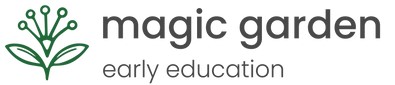 EMERGENT/NEGOTIATED CURRICULUMAssessment and Planning SpiralUsing the above assessment model, we design a play-based programme centred on building reciprocal and responsive relationships.